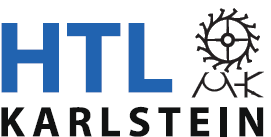 PraktikumsberichtFirmaFirmenlogoMax Muster
Musterstrasse 7
4348 MusterhausenKarlstein, November 2019BeurteilungDiese soll frei bleiben für die Beurteilung des Betreuers.Eidesstattliche ErklärungIch erkläre an Eides statt, dass ich die vorliegende Arbeit selbständig und ohne fremde Hilfe verfaßt, andere als die angegebenen Quellen nicht benützt und die den benutzten Quellen wörtlich oder inhaltlich entnommenen Stellen als solche kenntlich gemacht habe.Karlstein, 22. November 2019PraxisbestätigungKopie der vollständig ausgefüllten Praxisbestätigung.Danksagung und VorwortDanksagung an den Praktikumsbetrieb und die persönlichen Betreuer in der Firma.Inhaltsverzeichnis1.	Beschreibung des Praktikumsbetriebes	22.	Wochenberichte	32.1.	KW 37	32.2.	KW 38	62.3.	KW 39	72.4.	KW 40	72.5.	KW 41	72.6.	KW 42	72.7.	KW 43	82.8.	KW 44	82.9.	KW 45	82.10.	KW 46	93.	Zeitaufstellung	104.	Zusammenfassung	105.	Verzeichnisse	115.1.	Quellenverzeichnis	115.2.	Tabellenverzeichnis	125.3.	Abbildungsverzeichnis	13ANHANGAnhang A: 	Optional 	Beschreibung des PraktikumsbetriebesHier soll der Praktikumsbetrieb im Umfang von mindestens einer Seite vorgestellt werden. Es können auch Bilder verwendet werde, diese ersetzten aber nicht den Text. Die Informationsquellen dazu sollen mit einerm korrekten Quellenverweis angegeben werden  (ABC, 2013).	WochenberichteFür jede Woche sollen die verrichteten Arbeiten beschrieben werden. Mindestumfang ist eine Seite reiner Text pro Woche. Es sollen vor allem die fachlich relevanten Tätigkeiten und Problemstellungen im Vordergrund stehen.  Es ist unbedingt darauf zu achten, dass sich die Wochenbeschreibungen nicht wiederholen, auch wenn immer wieder ähnliche oder gleiche Tätigkeiten verrichtet werden. Bei sich wiederholenden Tätigkeiten sind jedesmal andere Aspekte hervorzukehren. Die Wochenbeschreibungen können duchaus Abbildungen enthalten um z.B. konkrete Aufgabenstellungen zu beschreiben, diese ersetzten aber nicht den Text und verlängern somit den Seitenumfang.Berichterstattung über unwichtige oder routinemäßige Vorkommnisse wie z.B. “Um 8:00 betrat ich das Büro, schaltete den Computer ein und begann mit meiner Arbeit” sind zu unterlassen. 	KW 3709. September 2019Lorem ipsum dolor sit amet, consectetuer adipiscing elit. Etiam lorem. Maecenas vitae lectus. Nullam mauris turpis, feugiat eget, luctus nec, pulvinar sit amet, erat. Sed rhoncus hendrerit orci. Class aptent taciti sociosqu ad litora torquent per conubia nostra, per inceptos hymenaeos. Curabitur eget justo a mi adipiscing imperdiet. Nam vitae mauris. Phasellus nonummy sem sed tellus. Sed tempor elementum nulla. Phasellus sed mauris sed lectus blandit blandit. In hac habitasse platea dictumst. In est augue, vehicula ac, convallis quis, interdum sed, libero. Sed ultrices.Abb. 1		Beispiel für eine Abbildung (Quelle: www.abc.com)10. September 2019Lorem ipsum dolor sit amet, consectetuer adipiscing elit. Etiam lorem. Maecenas vitae lectus. Nullam mauris turpis, feugiat eget, luctus nec, pulvinar sit amet, erat. Sed rhoncus hendrerit orci. Class aptent taciti sociosqu ad litora torquent per conubia nostra, per inceptos hymenaeos. Curabitur eget justo a mi adipiscing imperdiet. Nam vitae mauris.Lorem ipsum dolor sit amet, consectetuer adipiscing elit. Etiam lorem. Maecenas vitae lectus. Nullam mauris turpis, feugiat eget, luctus nec, pulvinar sit amet, erat. Sed rhoncus hendrerit orci. Class aptent taciti sociosqu ad litora torquent per conubia nostra, per inceptos hymenaeos. Curabitur eget justo a mi adipiscing imperdiet. Nam vitae mauris. Phasellus nonummy sem sed tellus. Sed tempor elementum nulla. Phasellus sed mauris sed lectus blandit blandit. In hac habitasse platea dictumst. In est augue, vehicula ac, convallis quis, interdum sed, libero. Sed ultrices.11. September 2019Lorem ipsum dolor sit amet, consectetuer adipiscing elit. Etiam lorem. Maecenas vitae lectus. Nullam mauris turpis, feugiat eget, luctus nec, pulvinar sit amet, erat. Sed rhoncus hendrerit orci. Class aptent taciti sociosqu ad litora torquent per conubia nostra, per inceptos hymenaeos. Curabitur eget justo a mi adipiscing imperdiet. Nam vitae mauris.Lorem ipsum dolor sit amet, consectetuer adipiscing elit. Etiam lorem. Maecenas vitae lectus. Nullam mauris turpis, feugiat eget, luctus nec, pulvinar sit amet, erat. Sed rhoncus hendrerit orci. Class aptent taciti sociosqu ad litora torquent per conubia nostra, per inceptos hymenaeos. Curabitur eget justo a mi adipiscing imperdiet. Nam vitae mauris. Phasellus nonummy sem sed tellus. Sed tempor elementum nulla. Phasellus sed mauris sed lectus blandit blandit. In hac habitasse platea dictumst. In est augue, vehicula ac, convallis quis, interdum sed, libero. Sed ultrices.Abb. 2		Beispiel für eine Abbildung (Quelle: www.abc.com)12. September 2019Lorem ipsum dolor sit amet, consectetuer adipiscing elit. Etiam lorem. Maecenas vitae lectus. Nullam mauris turpis, feugiat eget, luctus nec, pulvinar sit amet, erat. Sed rhoncus hendrerit orci. Class aptent taciti sociosqu ad litora torquent per conubia nostra, per inceptos hymenaeos. Curabitur eget justo a mi adipiscing imperdiet. Nam vitae mauris.Lorem ipsum dolor sit amet, consectetuer adipiscing elit. Etiam lorem. Maecenas vitae lectus. Nullam mauris turpis, feugiat eget, luctus nec, pulvinar sit amet, erat. Sed rhoncus hendrerit orci. Class aptent taciti sociosqu ad litora torquent per conubia nostra, per inceptos hymenaeos. Curabitur eget justo a mi adipiscing imperdiet. Nam vitae mauris. Phasellus nonummy sem sed tellus. Sed tempor elementum nulla. Phasellus sed mauris sed lectus blandit blandit. In hac habitasse platea dictumst. In est augue, vehicula ac, convallis quis, interdum sed, libero. Sed ultrices.Lorem ipsum dolor sit amet, consectetuer adipiscing elit. Etiam lorem. Maecenas vitae lectus. Nullam mauris turpis, feugiat eget, luctus nec, pulvinar sit amet, erat. Sed rhoncus hendrerit orci. Class aptent taciti sociosqu ad litora torquent per conubia nostra, per inceptos hymenaeos. Curabitur eget justo a mi adipiscing imperdiet. Nam vitae mauris. Phasellus nonummy sem sed tellus. Sed tempor elementum nulla. Phasellus sed mauris sed lectus blandit blandit. In hac habitasse platea dictumst. In est augue, vehicula ac, convallis quis, interdum sed, libero. Sed ultrices.13. September 2019Lorem ipsum dolor sit amet, consectetuer adipiscing elit. Etiam lorem. Maecenas vitae lectus. Nullam mauris turpis, feugiat eget, luctus nec, pulvinar sit amet, erat. Sed rhoncus hendrerit orci. Class aptent taciti sociosqu ad litora torquent per conubia nostra, per inceptos hymenaeos. Curabitur eget justo a mi adipiscing imperdiet. Nam vitae mauris.Lorem ipsum dolor sit amet, consectetuer adipiscing elit. Etiam lorem. Maecenas vitae lectus. Nullam mauris turpis, feugiat eget, luctus nec, pulvinar sit amet, erat. Sed rhoncus hendrerit orci. Class aptent taciti sociosqu ad litora torquent per conubia nostra, per inceptos hymenaeos. Curabitur eget justo a mi adipiscing imperdiet. Nam vitae mauris. Phasellus nonummy sem sed tellus. Sed tempor elementum nulla. Phasellus sed mauris sed lectus blandit blandit. In hac habitasse platea dictumst. In est augue, vehicula ac, convallis quis, interdum sed, libero. Sed ultrices.	KW 38Lorem ipsum dolor sit amet, consectetuer adipiscing elit. Etiam lorem. Maecenas vitae lectus. Nullam mauris turpis, feugiat eget, luctus nec, pulvinar sit amet, erat. Sed rhoncus hendrerit orci. Class aptent taciti sociosqu ad litora torquent per conubia nostra, per inceptos hymenaeos. Curabitur eget justo a mi adipiscing imperdiet. Nam vitae mauris. Phasellus nonummy sem sed tellus. Sed tempor elementum nulla. Phasellus sed mauris sed lectus blandit blandit. In hac habitasse platea dictumst. In est augue, vehicula ac, convallis quis, interdum sed, libero. Sed ultrices.Lorem ipsum dolor sit amet, consectetuer adipiscing elit. Etiam lorem. Maecenas vitae lectus. Nullam mauris turpis, feugiat eget, luctus nec, pulvinar sit amet, erat. Sed rhoncus hendrerit orci. Class aptent taciti sociosqu ad litora torquent per conubia nostra, per inceptos hymenaeos. Curabitur eget justo a mi adipiscing imperdiet. Nam vitae mauris. Phasellus nonummy sem sed tellus. Sed tempor elementum nulla. Phasellus sed mauris sed lectus blandit blandit. In hac habitasse platea dictumst. In est augue, vehicula ac, convallis quis, interdum sed, libero. Sed ultrices.Lorem ipsum dolor sit amet, consectetuer adipiscing elit. Etiam lorem. Maecenas vitae lectus. Nullam mauris turpis, feugiat eget, luctus nec, pulvinar sit amet, erat. Sed rhoncus hendrerit orci. Class aptent taciti sociosqu ad litora torquent per conubia nostra, per inceptos hymenaeos. Curabitur eget justo a mi adipiscing imperdiet. Nam vitae mauris. Phasellus nonummy sem sed tellus. Sed tempor elementum nulla. Phasellus sed mauris sed lectus blandit blandit. In hac habitasse platea dictumst. In est augue, vehicula ac, convallis quis, interdum sed, libero. Sed ultrices.	KW 39Lorem ipsum dolor sit amet, consectetuer adipiscing elit. Etiam lorem. Maecenas vitae lectus. Nullam mauris turpis, feugiat eget, luctus nec, pulvinar sit amet, erat. Sed rhoncus hendrerit orci. Class aptent taciti sociosqu ad litora torquent per conubia nostra, per inceptos hymenaeos. Curabitur eget justo a mi adipiscing imperdiet. Nam vitae mauris. Phasellus nonummy sem sed tellus. Sed tempor elementum nulla. Phasellus sed mauris sed lectus blandit blandit. In hac habitasse platea dictumst. In est augue, vehicula ac, convallis quis, interdum sed, libero. Sed ultrices.	KW 40Lorem ipsum dolor sit amet, consectetuer adipiscing elit. Etiam lorem. Maecenas vitae lectus. Nullam mauris turpis, feugiat eget, luctus nec, pulvinar sit amet, erat. Sed rhoncus hendrerit orci. Class aptent taciti sociosqu ad litora torquent per conubia nostra, per inceptos hymenaeos. Curabitur eget justo a mi adipiscing imperdiet. Nam vitae mauris. Phasellus nonummy sem sed tellus. Sed tempor elementum nulla. Phasellus sed mauris sed lectus blandit blandit. In hac habitasse platea dictumst. In est augue, vehicula ac, convallis quis, interdum sed, libero. Sed ultrices.	KW 41Lorem ipsum dolor sit amet, consectetuer adipiscing elit. Etiam lorem. Maecenas vitae lectus. Nullam mauris turpis, feugiat eget, luctus nec, pulvinar sit amet, erat. Sed rhoncus hendrerit orci. Class aptent taciti sociosqu ad litora torquent per conubia nostra, per inceptos hymenaeos. Curabitur eget justo a mi adipiscing imperdiet. Nam vitae mauris. Phasellus nonummy sem sed tellus. Sed tempor elementum nulla. Phasellus sed mauris sed lectus blandit blandit. In hac habitasse platea dictumst. In est augue, vehicula ac, convallis quis, interdum sed, libero. Sed ultrices.	KW 42Lorem ipsum dolor sit amet, consectetuer adipiscing elit. Etiam lorem. Maecenas vitae lectus. Nullam mauris turpis, feugiat eget, luctus nec, pulvinar sit amet, erat. Sed rhoncus hendrerit orci. Class aptent taciti sociosqu ad litora torquent per conubia nostra, per inceptos hymenaeos. Curabitur eget justo a mi adipiscing imperdiet. Nam vitae mauris. Phasellus nonummy sem sed tellus. Sed tempor elementum nulla. Phasellus sed mauris sed lectus blandit blandit. In hac habitasse platea dictumst. In est augue, vehicula ac, convallis quis, interdum sed, libero. Sed ultrices.	KW 43Lorem ipsum dolor sit amet, consectetuer adipiscing elit. Etiam lorem. Maecenas vitae lectus. Nullam mauris turpis, feugiat eget, luctus nec, pulvinar sit amet, erat. Sed rhoncus hendrerit orci. Class aptent taciti sociosqu ad litora torquent per conubia nostra, per inceptos hymenaeos. Curabitur eget justo a mi adipiscing imperdiet. Nam vitae mauris. Phasellus nonummy sem sed tellus. Sed tempor elementum nulla. Phasellus sed mauris sed lectus blandit blandit. In hac habitasse platea dictumst. In est augue, vehicula ac, convallis quis, interdum sed, libero. Sed ultrices.	KW 44Lorem ipsum dolor sit amet, consectetuer adipiscing elit. Etiam lorem. Maecenas vitae lectus. Nullam mauris turpis, feugiat eget, luctus nec, pulvinar sit amet, erat. Sed rhoncus hendrerit orci. Class aptent taciti sociosqu ad litora torquent per conubia nostra, per inceptos hymenaeos. Curabitur eget justo a mi adipiscing imperdiet. Nam vitae mauris. Phasellus nonummy sem sed tellus. Sed tempor elementum nulla. Phasellus sed mauris sed lectus blandit blandit. In hac habitasse platea dictumst. In est augue, vehicula ac, convallis quis, interdum sed, libero. Sed ultrices.	KW 45Lorem ipsum dolor sit amet, consectetuer adipiscing elit. Etiam lorem. Maecenas vitae lectus. Nullam mauris turpis, feugiat eget, luctus nec, pulvinar sit amet, erat. Sed rhoncus hendrerit orci. Class aptent taciti sociosqu ad litora torquent per conubia nostra, per inceptos hymenaeos. Curabitur eget justo a mi adipiscing imperdiet. Nam vitae mauris. Phasellus nonummy sem sed tellus. Sed tempor elementum nulla. Phasellus sed mauris sed lectus blandit blandit. In hac habitasse platea dictumst. In est augue, vehicula ac, convallis quis, interdum sed, libero. Sed ultrices.	KW 46Lorem ipsum dolor sit amet, consectetuer adipiscing elit. Etiam lorem. Maecenas vitae lectus. Nullam mauris turpis, feugiat eget, luctus nec, pulvinar sit amet, erat. Sed rhoncus hendrerit orci. Class aptent taciti sociosqu ad litora torquent per conubia nostra, per inceptos hymenaeos. Curabitur eget justo a mi adipiscing imperdiet. Nam vitae mauris. Phasellus nonummy sem sed tellus. Sed tempor elementum nulla. Phasellus sed mauris sed lectus blandit blandit. In hac habitasse platea dictumst. In est augue, vehicula ac, convallis quis, interdum sed, libero. Sed ultrices.	ZeitaufstellungHier soll für jeden Arbeitstag die Anzahl der Stunden und die durgeführten Arbeiten in Stichworten aufgelistet werden.Tab. 1		Zeitaufstellung	ZusammenfassungHier soll im Umfang von mindestens einer halben Seite ein Resümee über das Praktikum gezogen werden.	Verzeichnisse	QuellenverzeichnisXDSL Forum. (01. 01 2013). Abgerufen am 14. 02 2013 von XDSL Forum: http://xdsl.atABC, F. (12. 02 2013). Firmenbeschreibung. Von Website der Firma ABC: www.abc.at abgerufenMeretz, S. (2000). Linux & Co. Freie Software. Ideen für eine andere Gesellschaft. Neu Ulm.	TabellenverzeichnisTab. 1	 Zeitaufstellung	10Tab. 2	 Die Überschriftsebenen und Verzeichnis-Ebenen	Fehler! Textmarke nicht definiert.	AbbildungsverzeichnisAbb. 1	 Beispiel für eine Abbildung (Quelle: www.abc.com)	3Abb. 2	 Beispiel für eine Abbildung (Quelle: www.abc.com)	5Abb. 3	 Beispiel für eine Abbildung (Quelle: www.apple.com)	Fehler! Textmarke nicht definiert.DatumStundenBeschreibungMo, 09.09.20198 Firmenrundgang; Begrüßung der Kollegen; Bereitstellung des Arbeitsplatzes; Einlesen in die Coding-Konventionen der FirmaDi, 10.09.20198